Tea Bowl AssessmentName: _______________________					 Thumbnail Sketches: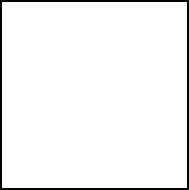    Summer                       WinterPlease take a minute to complete this sheet and use the back to grade your project. Use complete sentences! How do your two tea bowls work together?  What is the commonality?Tea bowls should be balanced, fit the hand well, have a round bottom and have a foot. Do your bowls fit these criteria? Why or why not?What is the most successful thing about your pieces? Please explain.Additional information I need to know:Greenware grade: _____Glaze grade: ______Total: _____ART RUBRICART RUBRICART RUBRICART RUBRICART RUBRICART RUBRICGreenwareExcellent20Proficient 16 Above Average12Satisfactory8                                                           Sub-Standard4Design Composition Principles / Elements  Higher Level Thinking Skills CreativityOriginalityPersonal BestPerseveranceEffortStudio Practice Craftsmanship and Technique(slip and scoring, hand building, overall construction)Glaze108642Final AppearanceGlazing and Finishing - CraftsmanshipFinal AppearanceDesign/Composition